Mallard Creek High School	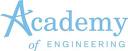 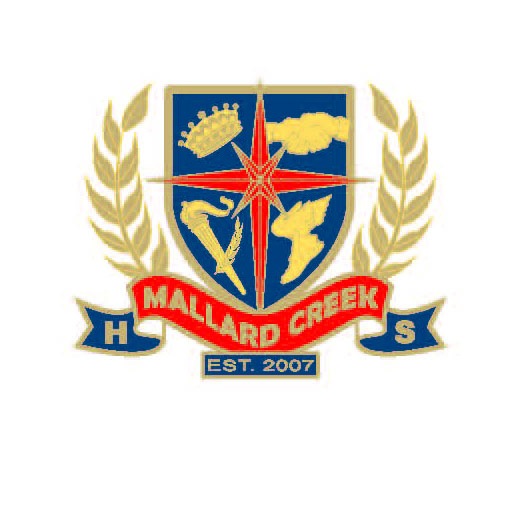 3825 Johnston Oehler Rd.Charlotte, NC 28269Phone:  980-343-1341Fax:  980-343-1342Building Tomorrow, Today!-AOE Board Meeting7:30 to 8:30AMCareer CenterTuesday, January 12, 2016WelcomeUpdatesCounselor/AC Training was a success.  We are looking at ways to improve our cohorting and class offerings including the possibility of A Day/B Day offerings of CEA and DE.2 VEX teams competed Saturday at JMRHS and both qualified for the State Championship!Mr. Powell completed PLTW certification for IED at Duke.Academy Assessment submitted - we are hopeful we will maintain “Model” status.Voting ItemsBoard Co-PresidentCommittees Chairpersons needed:  Internships, Marketing, Fundraising, Recruitment, and Finances.  Any other suggestions?Do we want to implement an Academy Support Team?  Apex High has 2 supporting groups:  the Academy Board which is comprised of business professionals and two parent representatives from the Academy Support Team.  The AST is comprised of Academy parents and their sole purpose is to provide fundraising for the Academy’s field trips, stipend distribution for unpaid internships, scholarships, etc.  Or, do we want to continue to combine both groups into the AOE Board?Will the Etiquette Dinner be during the school day or at night?  What facility could host us?  Will the Board fund the entire event or will students help pay partial cost?  *Mr. Jordan stated that UNCC hosts a similar event senior year.  He will contact their host and see what materials she is willing to share with our group.Scholarship guidelines – How much will be given?  If only $500, will that go to one student or be split amongst multiple students?  Will AOE decide or will we turn the decision over to the MCHS Scholarship Committee?  Will it be merit based or random drawing? Do we want to require more internship hours from our AOE graduates?  Currently, we allow students to complete their internship requirement with a minimum of 34 hours.  NAFTrack certification requires a minimum of 120 hours with at least $4.25/hour (or $510).  Earning a school credit requires a minimum of 135 hours, no pay minimums.  If we increase our requirement, it opens the doors for students to receive national credentials and/or school credit.  Students can accumulate internship hours as early as the fall of their junior year and must finalize their hours by June of their senior year so it’s very achievable. While the Summer Internship Simulation (SIS) has been a huge success, do we want to divert those funds (roughly $2500/year) to pay students stipends for participation in unpaid internships?  This might entice some engineering firms/small companies to employ our students if we cover the funding and liability insurance.  We could use that funding to pay stipends to 5 students from unpaid internships.Can we hold all AOE stipend payouts until senior year?  We have had a few students earn stipends through SIS their junior summer and they are not completing the requirements for AOE graduation (4th PLTW class).  I would like make any payouts contingent upon successful completion of all AOE graduation requirements.What topics should we cover at the Lunch & Learns?  Some suggestions are:  Professional Dress, Getting into College, Paying for College, Budgeting, Resume writing, Interview Skills, Social Media Dos and Don’ts.  Questions/Concerns/CommentsUpcoming dates:February 9 – 7:30 am will be our next Board meeting in the Career CenterFebruary 21-27 – National Engineering WeekIn attendance:  Kristi Parlier, Kristin Helms, Connie Bradley, Sonja Collins, Jared Young, Stephen Norman, Terry Jordan, Jennifer Raley, Robin Swartz, Eric Schwarzenegger, Charles Charleston, Students: Kelsey M and Katelyn M